                           Ferrero (Nutella™), a transnational companyWhy can we say that the Ferrero firm is an actor of globalization? What are the consequences of globalization?Dans combien de pays est distribué le produit Nutella ?Où se situe le siège de la firme Ferrero ? Sur le document 2, j’entoure en bleu ce lieuSur quels continents se situent les diverses usines du groupe ? D’où viennent les différents produits de la recette ? Sur le doc. 2, je surligne les pays et ce qu’ils produisent pour élaborer le Nutella™. Doc. 2: The Nutella™ global value chain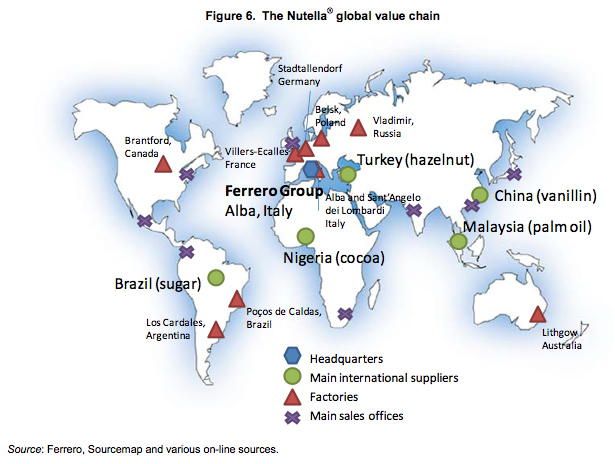 Doc. 3: Creation of a Palm oil plantations 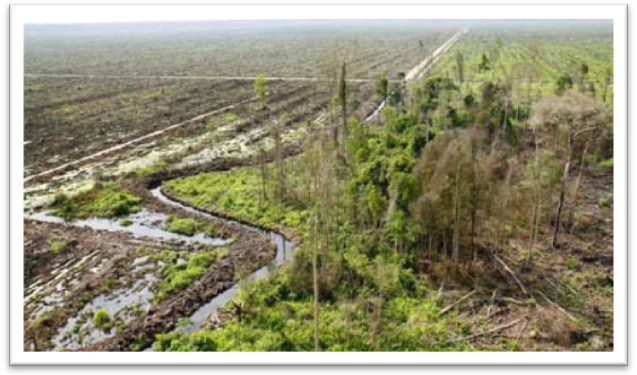 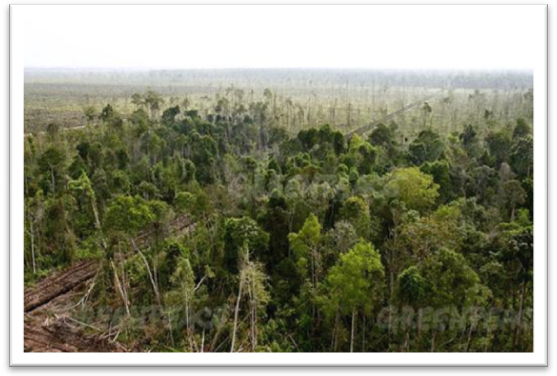 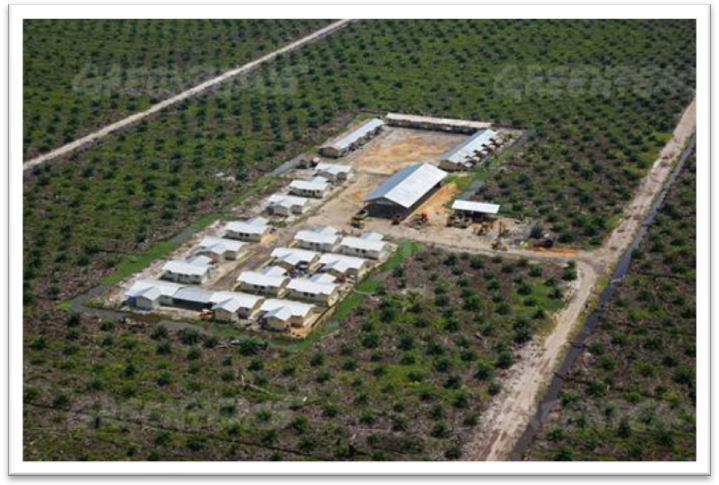 http://www.greenpeace.org.uk/forests/faq-palm-oil-forests-and-climate-changeQuels travaux sont réalisés afin de créer une plantation de palmiers à huile ? Quel type de forêt est présente dans cette région avant les travaux ? Quel peut-être l’impact de tels travaux sur la faune et la flore ? Doc. 4. Environnemental impactsQuelle proportion d’huile de palme produisent la Malaisie et l’Indonésie ? A l’origine de quelle agriculture est cette culture du palmier à huile ? Quelles sont les conséquences sur les populations locales ? Quelle faune sauvage locale subit cette déforestation ? Ferrero and Cultivation of oil palm (Documents utiles à la synthèse)Doc.5. Greenpeace protests against the extinction of orang-utans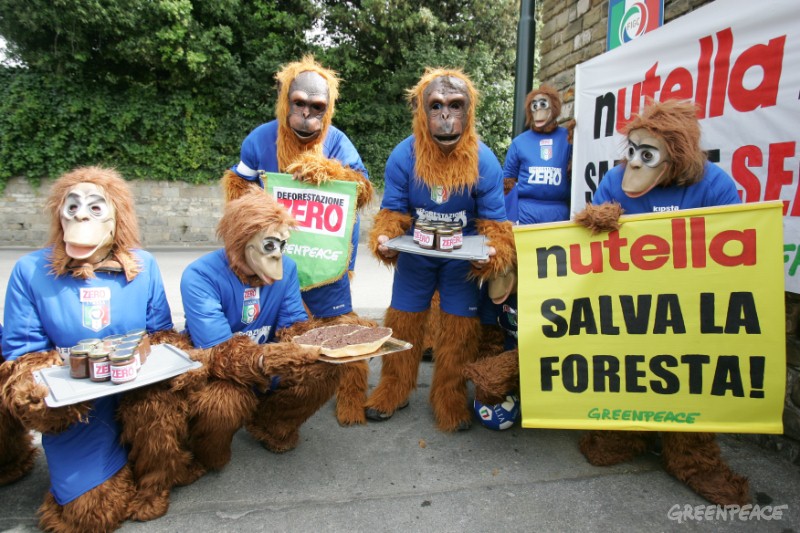 Pourquoi ces manifestants défilent-ils déguisés en orang-outangs ?Quel type d’huile sera, dorénavant, utilisée par la Nutella™ en France et l’Europe? Doc. 5 et 6. Pourquoi le groupe Ferrero™ fait-il une telle annonce ?                           Ferrero (Nutella™), a transnational companyWhy can we say that the Ferrero firm is an actor of globalization? What are the consequences of globalization?Dans combien de pays est distribué le produit Nutella ? Nutella est distribué dans 75 pays. Où se situe le siège de la firme Ferrero ? Sur le document 2, j’entoure en bleu ce lieuLe siège social de Ferrero se situe à Alba en ItalieSur quels continents se situent les diverses usines du groupe ? Il y a des usines aux Amériques, en Europe et en AustralieD’où viennent les différents produits de la recette ? Sur le doc. 2, je surligne les pays et ce qu’ils produisent pour élaborer le Nutella™.  Les produits viennent de France (Réunion), Turquie, Chine, Nigéria et BrésilDoc. 2: The Nutella™ global value chainDoc. 3: Creation of a Palm oil plantations http://www.greenpeace.org.uk/forests/faq-palm-oil-forests-and-climate-changeQuels travaux sont réalisés afin de créer une plantation de palmiers à huile ? D’importants travaux de déforestation sont menés afin de créer des plantations de palmiers à huile. Quel type de forêt est présente dans cette région avant les travaux ? La forêt équatoriale ou pluviale est présente sur ces territoires.Quel peut-être l’impact de tels travaux sur la faune et la flore ? L’impact des travaux est très violent. Lors de la déforestation les grands arbres sont abattus, les tourbières et marécages asséchés donc la faune est tuée ou chassée. Doc. 4. Environnemental impactsQuelle proportion d’huile de palme produisent la Malaisie et l’Indonésie ? Ces deux pays produisent 85 pourcent de l’huile de palme de la planète.Quel type d’agriculture a été développé afin de cultiver les palmiers à huile ? Il s’agit d’une agriculture industrielle ou exportatrice qui se met en place sur ces fronts pionniers.Quelles sont les conséquences sur les populations locales ? Les communautés locales sont déplacées et mises en danger par la mise en place de cette culture.Quelle faune sauvage locale subit cette déforestation ? Les tigres et les orangs-outangs voient leurs milieux disparaitre. Beaucoup sont abattus ou asphyxiés lors des brulages de la forêt.Ferrero and Cultivation of oil palm (Documents utiles à la synthèse)Doc.5. Greenpeace protests against the extinction of orang-utansPourquoi ces manifestants défilent-ils déguisés en orangs-outangs ?Quel type d’huile sera, dorénavant, utilisée par la Nutella™ en France et l’Europe? Doc. 5 et 6. Pourquoi le groupe Ferrero™ fait-il une telle annonce ?